RIDEAU LAKES EARLY LEARNING CENTRE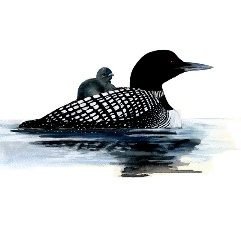 29 Main Street | P.O. Box 154 | Elgin, ON K0G 1E0rlelc@hotmail.com | 613-359-0002Childcare ReadinessArrange a visit with in-home caregivers while you are at home or when you need childcare for a short time.Visit the center or home with your child before beginning care. Show your child that you like and trust the caregiver.Check with the caregiver or center staff about the best time of the month or year for children to begin attending the program.Allow your child to carry a reminder of home to childcare. A family photograph or small toy can be helpful.Talk with your child about childcare and the caregiver.Read books about childcare. (Check with your local library.)